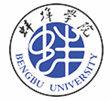 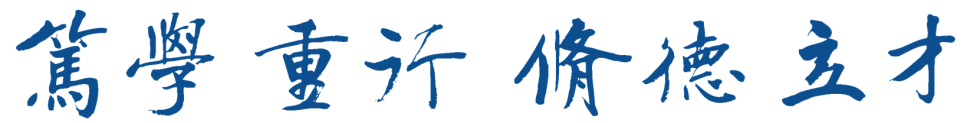 中心组学习第20230426期主要内容习近平总书记重要讲话及指示批示精神1.习近平总书记在学习贯彻习近平新时代中国特色社会主义思想主题教育工作会议上的重要讲话精神…………………………………12.习近平总书记在主持二十届中共中央政治局第四次集体学习时的重要讲话精神…………………………………………………………63.习近平总书记考察广东时的重要讲话精神………………………104.习近平总书记2020年考察安徽重要讲话指示精神…………………155.习近平总书记2020年在扎实推进长三角一体化发展座谈会上的重要讲话精神………………………………………………………………21党的二十大报告内容学习6.党的二十大报告全文………………………………………见学习材料习近平总书记重要文章7.加快构建新发展格局 把握未来发展主动权………………………268.加强党对社会主义现代化建设的全面领导…………………………见《习近平谈治国理政》第四卷P469.坚持党的政治建设，始终保持党的团结统一………………………见《习近平谈治国理政》第四卷P49中央近期通知精神10.《中共中央关于在全党深入开展学习贯彻习近平新时代中国特色社会主义思想主题教育的意见》……………………………………密件11.《中共中央关于在全党大兴调查研究的工作方案》………………3112.中共中央发出关于学习《习近平著作选读》第一卷、第二卷的通知…3813.《中央党内法规制定工作规划纲要（2023—2027年）》…………41省委近期会议精神14.安徽省学习贯彻习近平新时代中国特色社会主义思想主题教育动员大会精神…………………………………………………………5515.《中共安徽省委关于深入开展学习贯彻习近平新时代中国特色社会主义思想主题教育的实施意见》…………………………机要收文                               党委宣传部                                2023年4月24日学习贯彻习近平新时代中国特色社会主义思想主题教育工作会议在京召开 习近平发表重要讲话来源：“学习强国”学习平台2023-04-03新华社北京4月3日电 学习贯彻习近平新时代中国特色社会主义思想主题教育工作会议3日在北京召开。中共中央总书记、国家主席、中央军委主席习近平出席会议并发表重要讲话。他强调，强国建设、民族复兴的宏伟目标令人鼓舞、催人奋进，我们这一代共产党人使命光荣、责任重大。我们要以这次主题教育为契机，加强党的创新理论武装，不断提高全党马克思主义水平，不断提高党的执政能力和领导水平，为奋进新征程凝心聚力，踔厉奋发、勇毅前行，为全面建设社会主义现代化国家、全面推进中华民族伟大复兴而团结奋斗。中共中央政治局常委李强、赵乐际、王沪宁、丁薛祥、李希，国家副主席韩正出席会议。中共中央政治局常委、中央学习贯彻习近平新时代中国特色社会主义思想主题教育领导小组组长蔡奇作总结讲话。习近平指出，以县处级以上领导干部为重点在全党深入开展学习贯彻新时代中国特色社会主义思想主题教育，是贯彻落实党的二十大精神的重大举措，对于统一全党思想、解决党内存在的突出问题、始终保持党同人民群众血肉联系、推动党和国家事业发展，具有重要意义。这次主题教育，要在推动学习贯彻新时代中国特色社会主义思想走深走实上下功夫，教育引导党员、干部从思想上正本清源、固本培元，不断提高政治判断力、政治领悟力、政治执行力，增强“四个意识”、坚定“四个自信”、做到“两个维护”，始终在思想上政治上行动上同党中央保持高度一致，做到心往一处想、劲往一处使，共同把党锻造成一块攻无不克、战无不胜的坚硬钢铁。要教育引导广大党员、干部学思想、见行动，树立正确的权力观、政绩观、事业观，增强责任感和使命感，不断提高推动高质量发展本领、服务群众本领、防范化解风险本领，加强斗争精神和斗争本领养成，提振锐意进取、担当有为的精气神。要教育引导各级党组织和广大党员、干部突出问题导向，查不足、找差距、明方向，接受政治体检，打扫政治灰尘，纠正行为偏差，解决思想不纯、组织不纯方面存在的突出问题，不断增强党的自我净化、自我完善、自我革新、自我提高能力，使我们党始终充满蓬勃生机和旺盛活力，始终成为中国特色社会主义事业的坚强领导核心。习近平强调，这次主题教育要牢牢把握“学思想、强党性、重实践、建新功”的总要求。要全面学习领会新时代中国特色社会主义思想，全面系统掌握这一思想的基本观点、科学体系，把握好这一思想的世界观、方法论，坚持好、运用好贯穿其中的立场观点方法，不断增进对党的创新理论的政治认同、思想认同、理论认同、情感认同，真正把马克思主义看家本领学到手，自觉用新时代中国特色社会主义思想指导各项工作。要自觉用新时代中国特色社会主义思想改造主观世界，深刻领会这一思想关于坚定理想信念、提升思想境界、加强党性锻炼等一系列要求，始终保持共产党人的政治本色。要自觉践行新时代中国特色社会主义思想，用以改造客观世界、推动事业发展，用以观察时代、把握时代、引领时代，积极识变应变求变，解决经济社会发展和党的建设中存在的各种矛盾问题，防范化解重大风险，推动中国式现代化取得新进展新突破。要从新时代中国特色社会主义思想中汲取奋发进取的智慧和力量，熟练掌握其中蕴含的领导方法、思想方法、工作方法，不断提高履职尽责的能力和水平，凝心聚力促发展，驰而不息抓落实，立足岗位作贡献，努力创造经得起历史和人民检验的实绩。习近平指出，开展这次主题教育，根本任务是坚持学思用贯通、知信行统一，把新时代中国特色社会主义思想转化为坚定理想、锤炼党性和指导实践、推动工作的强大力量，使全党始终保持统一的思想、坚定的意志、协调的行动、强大的战斗力，努力在以学铸魂、以学增智、以学正风、以学促干方面取得实实在在的成效。要凝心铸魂筑牢根本，教育引导广大党员、干部经受思想淬炼、精神洗礼，坚定对马克思主义的信仰、对中国特色社会主义的信念、对实现中华民族伟大复兴中国梦的信心，弘扬伟大建党精神，务必不忘初心、牢记使命，务必谦虚谨慎、艰苦奋斗，务必敢于斗争、善于斗争，筑牢信仰之基、补足精神之钙、把稳思想之舵。要锤炼品格强化忠诚，教育引导广大党员、干部锤炼政治品格，以党的旗帜为旗帜、以党的意志为意志、以党的使命为使命，始终忠诚于党、忠诚于人民、忠诚于马克思主义，真心爱党、时刻忧党、坚定护党、全力兴党。要实干担当促进发展，教育引导广大党员、干部胸怀“国之大者”，紧紧围绕新时代新征程党的中心任务，真抓实干、务求实效，聚焦问题、知难而进，以时时放心不下的责任感、积极担当作为的精气神为党和人民履好职、尽好责，以新气象新作为推动高质量发展取得新成效，依靠顽强斗争打开事业发展新天地。要践行宗旨为民造福，教育引导广大党员、干部牢固树立以人民为中心的发展思想，坚持一切为了人民、一切依靠人民，自觉问计于民、问需于民，始终同人民同呼吸、共命运、心连心，着力解决人民群众急难愁盼问题，把惠民生、暖民心、顺民意的工作做到群众心坎上，增强人民群众获得感、幸福感、安全感。要廉洁奉公树立新风，教育引导广大党员、干部增强纪律意识、规矩意识，持续纠治“四风”，把纠治形式主义、官僚主义摆在更加突出的位置，做到公正用权、依法用权、为民用权、廉洁用权，推动形成清清爽爽的同志关系、规规矩矩的上下级关系、亲清统一的新型政商关系，当好良好政治生态和社会风气的引领者、营造者、维护者。习近平强调，这次主题教育不划阶段、不分环节，要把理论学习、调查研究、推动发展、检视整改贯通起来，有机融合、一体推进。坚持读原著学原文悟原理，坚持多思多想、学深悟透，全面学习领会新时代中国特色社会主义思想的科学体系、精髓要义、实践要求，做到整体把握、融会贯通。按照党中央关于在全党大兴调查研究的工作方案，组织广大党员、干部特别是各级领导干部扑下身子、沉到一线，深入农村、社区、企业、医院、学校、“两新”组织等基层单位，把脉问诊、解剖麻雀，进行问题梳理、难题排查，运用党的创新理论研究新情况、解决新问题。紧紧围绕高质量发展这个全面建设社会主义现代化国家的首要任务，以强化理论学习指导发展实践，以深化调查研究推动解决发展难题，把学习和调研落实到完成党的二十大部署的各项任务中去，以推动高质量发展的新成效检验主题教育成果。坚持边学习、边对照、边检视、边整改，把问题整改贯穿主题教育始终，让人民群众切实感受到解决问题的实际成效。中央和国家机关要在主题教育中抓好机关和系统内干部队伍教育整顿。习近平指出，这次主题教育是一件事关全局的大事，时间紧、任务重、要求高。各级党委（党组）要扛起主体责任，把主题教育谋划好、组织好、落实好。党委（党组）主要负责同志要切实履行第一责任人职责，亲自谋划、靠前指挥、督促指导。中央派出指导组，对主题教育开展情况进行督促指导。省区市党委和行业系统主管部门党组（党委）派出巡回指导组，加强对所属地区、部门和单位的督促指导。各地区各部门各单位要坚持围绕中心、服务大局，把开展主题教育同贯彻落实党中央各项决策部署结合起来，同推动本地区本部门本单位的中心工作结合起来，做到两手抓、两促进，推动党员、干部将焕发出来的学习、工作热情转化为攻坚克难、干事创业的强大动力。蔡奇在总结讲话中表示，习近平总书记的重要讲话从新时代新征程党和国家事业发展全局的战略高度，深刻阐述开展主题教育的重大意义和目标要求，对主题教育各项工作作出全面部署，为全党开展主题教育提供了根本遵循，是一篇马克思主义纲领性文献。全党同志要认真学习领会，不折不扣抓好贯彻落实。要全面加强理论武装，坚持不懈用习近平新时代中国特色社会主义思想凝心铸魂，教育引导广大党员、干部更加深刻领悟“两个确立”的决定性意义，增强“四个意识”、坚定“四个自信”、做到“两个维护”。要大兴调查研究之风，运用党的创新理论研究新情况、解决新问题、总结新经验。要把问题整改贯穿主题教育始终，奔着问题去、带着问题学、对着问题改。要扑下身子真抓实干，推动高质量发展取得新成效。要走好新时代党的群众路线，坚持开门搞教育，解决群众急难愁盼问题，着力让群众得实惠。要压实压紧领导责任，加强督促指导，圆满完成主题教育各项任务。中共中央政治局委员、中央书记处书记，全国人大常委会党员副委员长，国务委员，最高人民法院院长，最高人民检察院检察长，全国政协党员副主席，以及中央军委委员出席会议。会议以电视电话会议形式召开，中央学习贯彻习近平新时代中国特色社会主义思想主题教育领导小组成员，各省区市和副省级城市、新疆生产建设兵团领导班子成员，中央和国家机关各部门、各人民团体，中央管理的金融机构、部分企业、高校，军队有关单位主要负责同志，主题教育中央指导组各组组长、副组长等参加会议。习近平主持二十届中共中央政治局第四次集体学习并发表重要讲话来源：“学习强国”学习平台2023-03-31新华社北京3月31日电 中共中央政治局3月30日下午就学习贯彻习近平新时代中国特色社会主义思想进行第四次集体学习。中共中央总书记习近平在主持学习时强调，举行这次集体学习，目的是发挥示范作用，推动全党在主题教育中深入学习贯彻新时代中国特色社会主义思想，打牢思想理论基础。中央政治局委员刘国中、李干杰、李书磊、何卫东、陈敏尔等5位同志结合自身思想和工作实际，交流了学习贯彻习近平新时代中国特色社会主义思想的认识和体会。习近平在听取大家发言后发表了重要讲话。他指出，学习贯彻新时代中国特色社会主义思想是新时代新征程开创事业发展新局面的根本要求。坚持用马克思主义中国化时代化最新成果武装全党、指导实践、推动工作，是我们党创造历史、成就辉煌的一条重要经验。新时代新征程，面对错综复杂的国际国内形势、艰巨繁重的改革发展稳定任务、各种不确定难预料的风险挑战，要实现党的二十大确定的战略目标，迫切需要广大党员、干部特别是各级领导干部进一步深入学习贯彻新时代中国特色社会主义思想，这是党中央确定在全党开展这次主题教育的主要考量。习近平强调，党的理论创新每前进一步，理论武装就要跟进一步。新时代中国特色社会主义思想历经了10年的发展历程，伴随着这一历程，我们也推动全党学习了10年，取得了明显成效。但是，理论武装的任务仍然艰巨。这次主题教育确定以学习贯彻新时代中国特色社会主义思想为主题，就是要推动全党特别是领导干部不断把学习贯彻新时代中国特色社会主义思想引向深入。习近平指出，新时代中国特色社会主义思想内容涵盖改革发展稳定、内政外交国防、治党治国治军等方方面面，构成一个完整的科学体系。党的二十大报告明确指出，“十个明确”、“十四个坚持”、“十三个方面成就”概括了这一思想的主要内容。我们既要全面系统地学习掌握这些主要内容，又要整体把握这一思想的科学体系，做到融会贯通。对各领域提出的新理念、新思想、新战略，对各方面工作提出的具体要求，都要放在整个科学体系中来认识和把握，避免碎片化、片面性，不能只见树木、不见森林。习近平强调，学深悟透新时代中国特色社会主义思想，还必须把握这一思想的世界观、方法论和贯穿其中的立场观点方法。党的二十大报告提出了继续推进理论创新的科学方法，即必须坚持人民至上、必须坚持自信自立、必须坚持守正创新、必须坚持问题导向、必须坚持系统观念、必须坚持胸怀天下。这“六个必须坚持”，也是新时代中国特色社会主义思想的立场观点方法的重要体现。只有准确把握包括“六个必须坚持”在内的新时代中国特色社会主义思想的立场观点方法，才能更好领会新时代中国特色社会主义思想的精髓要义，才能把思想方法搞对头，认识问题才站得高，分析问题才看得深，开展工作也才能把得准，确保张弛有度、收放自如。习近平指出，学习新时代中国特色社会主义思想的目的全在于运用，在于把这一思想变成改造主观世界和客观世界的强大思想武器。在这次主题教育中，党员、干部特别是各级领导干部要主动把自己的思想摆进去，学习掌握党的创新理论关于坚定理想信念、提升思想境界、加强党性锻炼的一系列要求，包括不忘初心、牢记使命，胸怀“国之大者”，提高政治判断力、政治领悟力、政治执行力，“三严三实”，忠诚干净担当，为民务实清廉等等，始终保持共产党人的政治本色。特别是要把这一思想的世界观、方法论和贯穿其中的立场观点方法转化为自己的思想武器，内化于心、外化于行。习近平指出，要把党的创新理论运用到贯彻落实党的二十大提出的重大战略部署中去。要善于运用新时代中国特色社会主义思想观察时代、把握时代、引领时代，更好统筹中华民族伟大复兴战略全局和世界百年未有之大变局，深刻洞察时与势、危与机，积极识变应变求变。要善于运用这一思想推进中国式现代化取得新进展、新突破，强化政治领导，丰富战略支撑，拓展实践路径，破解发展难题，激发动力活力，使中国式现代化的中国特色更加鲜明、优势更加彰显、前景更加光明。要善于运用这一思想解决经济社会发展中的各种矛盾和问题，完整、准确、全面贯彻新发展理念，加快构建新发展格局，推动高质量发展，促进共同富裕。要善于运用这一思想防范化解重大风险，增强忧患意识，坚持底线思维，居安思危、未雨绸缪，时刻保持箭在弦上的备战姿态，下好先手棋，打好主动仗，对各种风险见之于未萌、化之于未发，坚决防范各种风险失控蔓延，坚决防范系统性风险。要善于运用这一思想深入推进全面从严治党，时刻保持解决大党独有难题的清醒和坚定，既注重解决好出现的新问题，又注重解决好存在的深层次问题，确保党永远不变质、不变色、不变味。习近平强调，中央政治局的同志要在主题教育中当表率。领导干部在各个方面坚持以身作则、以上率下是一种有效的领导方法和工作方法。这次主题教育，中央政治局的同志要以更高标准、更严要求、更实措施，为全党作示范、立标杆、带好头。要带头抓好理论学习，引导和推动全党把学习贯彻新时代中国特色社会主义思想引向深入。要带头抓好调查研究，深入实际、深入群众，增强问题意识，真正把情况摸清、把问题找准、把对策提实，提出解决问题的新思路新办法，引导和推动全党大兴调查研究之风。要带头抓好问题检视和整改，紧密结合新形势新任务新职责，把学、查、改有机贯通起来，全面查找自身不足和工作偏差，正确对待和自觉接受党内外监督，认真开展批评和自我批评，着力从思想根源和制度机制上解决问题，带动全党深查实改，以整改的实际成效取信于民。要带头抓好所在地区、分管领域的主题教育，压实领导责任，全程掌握进展情况，着力发现和解决各种苗头性、倾向性问题，把工作抓实、抓深，确保方向不偏、力度不减，推动主题教育扎实开展，努力取得实实在在的成效。习近平在广东考察时强调 坚定不移全面深化改革扩大高水平对外开放 在推进中国式现代化建设中走在前列来源：“学习强国”学习平台2023-04-13新华社广州4月13日电 中共中央总书记、国家主席、中央军委主席习近平近日在广东考察时强调，广东是改革开放的排头兵、先行地、实验区，在中国式现代化建设的大局中地位重要、作用突出。要锚定强国建设、民族复兴目标，围绕高质量发展这个首要任务和构建新发展格局这个战略任务，在全面深化改革、扩大高水平对外开放、提升科技自立自强能力、建设现代化产业体系、促进城乡区域协调发展等方面继续走在全国前列，在推进中国式现代化建设中走在前列。4月10日至13日，习近平在中共中央政治局委员、广东省委书记黄坤明和省长王伟中陪同下，先后来到湛江、茂名、广州等地，深入企业、港口、农村等进行调研。10日上午，习近平首先考察了位于湛江市东海岛的国家863计划项目海水养殖种子工程南方基地。习近平听取了广东省海洋渔业发展情况介绍，察看渔业良种展示，向现场科研和养殖人员询问选育技术、种苗长势、市场价格等。习近平指出，中国是一个有着14亿多人口的大国，解决好吃饭问题、保障粮食安全，要树立大食物观，既向陆地要食物，也向海洋要食物，耕海牧渔，建设海上牧场、“蓝色粮仓”。种业是现代农业、渔业发展的基础，要把这项工作做精做好。要大力发展深海养殖装备和智慧渔业，推动海洋渔业向信息化、智能化、现代化转型升级。湛江红树林国家级自然保护区，是我国红树林面积最大、分布最集中的自然保护区。习近平来到位于保护区东部的麻章区湖光镇金牛岛红树林片区，察看红树林长势和周边生态环境。他强调，这片红树林是“国宝”，要像爱护眼睛一样守护好。加强海洋生态文明建设，是生态文明建设的重要组成部分。要坚持绿色发展，一代接着一代干，久久为功，建设美丽中国，为保护好地球村作出中国贡献。10日下午，习近平来到湛江市徐闻县，考察徐闻港。徐闻港项目是广东与海南相向而行的“头号工程”。在港口专用码头，习近平察看徐闻港全貌，听取广东省提升交通基础设施互联互通水平、对接海南自由贸易港建设相向发展等工作汇报。随后，习近平来到泊位码头，察看船舶停靠、客运转接等。船上的旅客看见总书记来了，纷纷向总书记问好，习近平向大家挥手致意，祝他们一帆风顺。习近平指出，琼州海峡是国家经略南海的战略通道，也是海南自由贸易港建设和发展的咽喉要道，要把“黄金水道”和客货运输最佳通道这篇大文章做好，把徐闻港打造成连接粤港澳大湾区和海南自由贸易港的现代化水陆交通运输综合枢纽。离开徐闻港，习近平来到环北部湾广东水资源配置工程向南输水的接点站——徐闻县大水桥水库，了解工程建设、管理、运行和后续工程规划等情况。工作人员向总书记展示水样和监测设备，汇报当地加强周边生态保护等情况。习近平指出，我国缺水且水资源分布很不均衡。推进中国式现代化，要把水资源问题考虑进去，以水定城、以水定地、以水定人、以水定产，发展节水产业。广东要把水资源优化配置抓好，加快全面推进水资源配置工程建设，推动解决区域发展不平衡问题，尽早造福广大人民群众。习近平11日来到茂名高州市根子镇柏桥村考察调研。柏桥村种植荔枝约6800亩，是荔枝生产专业村。习近平走进荔枝种植园，了解当地发展特色种植产业和文旅产业等情况，并同现场技术人员亲切交流。随后，习近平来到柏桥龙眼荔枝专业合作社，听取合作社运营和推进乡村振兴等情况介绍。习近平指出，这里是荔枝之乡，荔枝种植有历史传承和文化底蕴，特色鲜明，优势明显，市场空间广阔，要进一步提高种植、保鲜、加工等技术，把荔枝特色产业和特色文化旅游发展得更好。临别时，村民们高声欢呼“总书记好”“总书记辛苦了”。习近平亲切地对大家说，这是我第一次到粤西地区，看到乡亲们通过发展荔枝等特色种植业过上了殷实的生活，我感到很欣慰。推进中国式现代化，必须全面推进乡村振兴，解决好城乡区域发展不平衡问题。要坚持走共同富裕道路，加强对后富的帮扶，推进乡风文明，加强乡村环境整治和生态环境保护，让大家的生活一年更比一年好。习近平12日在广州市考察调研。当天下午，他首先来到乐金显示广州制造基地。广东省相关负责同志介绍了全省近年来增强国内国际两个市场两种资源联动效应、提升贸易投资合作质量和水平等方面的做法和成效。习近平察看产品展示和生产组装流程，对企业发展取得的成就表示赞赏。习近平强调，在全球经济增长乏力情况下，中国加快构建新发展格局，加强营商环境建设，市场优势会更加明显。希望外国投资者抓住机遇，到中国来，到广东来，到粤港澳大湾区来，深耕中国市场，创造企业发展新辉煌。习近平随后来到广汽埃安新能源汽车股份有限公司考察。他走进企业展厅、总装车间、电池生产车间等，了解企业突破关键核心技术和推动制造业高端化、智能化、绿色化等进展情况。在广汽研究院，习近平仔细察看智能网联实验室、模型设计实验室等，并同科技人员、企业家、职工、外资企业代表等交流。习近平指出，中国改革开放政策将长久不变，永远不会自己关上开放的大门。一切愿意与我们合作共赢的国家，我们都愿意与他们相向而行，推动世界经济共同繁荣发展。习近平强调，中国是个大国，要重视实体经济，走自力更生之路。关键核心技术要立足自主研发，也欢迎国际合作。要加强教育和人才培养，夯实科技自立自强根基。13日上午，习近平听取广东省委和省政府工作汇报，对广东各项工作取得的成绩给予肯定。习近平指出，粤港澳大湾区在全国新发展格局中具有重要战略地位。广东要认真贯彻党中央决策部署，把粤港澳大湾区建设作为广东深化改革开放的大机遇、大文章抓紧做实，摆在重中之重，以珠三角为主阵地，举全省之力办好这件大事，使粤港澳大湾区成为新发展格局的战略支点、高质量发展的示范地、中国式现代化的引领地。习近平强调，实现高水平科技自立自强，是中国式现代化建设的关键。要深入实施创新驱动发展战略，加强区域创新体系建设，进一步提升自主创新能力，努力在突破关键核心技术难题上取得更大进展。要加强对中小企业创新支持，培育更多具有自主知识产权和核心竞争力的创新型企业。要强化企业主体地位，推进创新链产业链资金链人才链深度融合，不断提高科技成果转化和产业化水平，打造具有全球影响力的产业科技创新中心。要推进粤港澳大湾区人才高地建设，形成高端科创人才聚集效应。习近平指出，中国式现代化不能走脱实向虚的路子，必须加快建设以实体经济为支撑的现代化产业体系。广东要始终坚持以制造业立省，更加重视发展实体经济，加快产业转型升级，推进产业基础高级化、产业链现代化，发展战略性新兴产业，建设更具国际竞争力的现代化产业体系。习近平强调，全体人民共同富裕是中国式现代化的本质特征，区域协调发展是实现共同富裕的必然要求。广东要下功夫解决区域发展不平衡问题，加快推进交通等基础设施的区域互联互通，带动和推进粤东、粤西、粤北地区更好承接珠三角地区的产业有序转移。要加强陆海统筹、山海互济，强化港产城整体布局，加强海洋生态保护，全面建设海洋强省。要积极推进以县城为重要载体的新型城镇化建设，加快构建现代乡村产业体系，发展新型农村集体经济，深入实施乡村建设行动，促进共同富裕。持续做好防止返贫动态监测和常态化帮扶，防止出现返贫。习近平指出，开展主题教育是今年党的建设的重大任务。各级党组织要坚决贯彻落实党中央的工作部署，教育引导党员、干部在以学铸魂、以学增智、以学正风、以学促干上下功夫见实效。以学铸魂，就是要做好学习贯彻新时代中国特色社会主义思想的深化、内化、转化工作，从思想上正本清源、固本培元，筑牢信仰之基、补足精神之钙、把稳思想之舵。一是坚定理想信念，增强对党的价值追求和前进方向的高度政治认同，把好世界观、人生观、价值观这个“总开关”。二是铸牢对党忠诚，自觉坚持党的全面领导、坚定维护党中央权威和集中统一领导，不断提高政治判断力、政治领悟力、政治执行力，始终在政治立场、政治方向、政治原则、政治道路上同党中央保持高度一致，把对党忠诚体现到贯彻落实好党中央决策部署的实际行动上。三是站稳人民立场，强化宗旨意识，坚守初心使命，践行党的群众路线，把人民群众满意不满意作为评判主题教育成效的根本标准，解决好人民群众最关心最直接最现实的利益问题，把惠民生的事办实、暖民心的事办细、顺民意的事办好，让现代化建设成果更多更公平惠及全体人民。中共中央政治局常委、中央办公厅主任蔡奇陪同考察。李干杰、何立峰及中央和国家机关有关部门负责同志陪同考察，主题教育中央第七指导组负责同志参加汇报会。习近平2020年8月18日至21日在安徽考察时强调坚持改革开放坚持高质量发展 在加快建设美好安徽上取得新的更大进展来源：“学习强国”学习平台2020-08-22中共中央总书记、国家主席、中央军委主席习近平在安徽考察时强调，要贯彻落实好党中央决策部署，贯彻新发展理念，坚持稳中求进工作总基调，坚持改革开放，坚持高质量发展，深化供给侧结构性改革，打好三大攻坚战，做好“六稳”工作，落实“六保”任务，决胜全面建成小康社会、决战脱贫攻坚，在构建以国内大循环为主体、国内国际双循环相互促进的新发展格局中实现更大作为，在加快建设美好安徽上取得新的更大进展。八月的江淮大地，烈日炎炎。2020年8月18日至21日，习近平在安徽省委书记李锦斌、省长李国英陪同下，先后来到阜阳、马鞍山、合肥等地，深入防汛救灾一线、农村、企业、革命纪念馆等，看望慰问受灾群众和防汛救灾一线人员，就统筹推进常态化疫情防控和经济社会发展工作、加强防汛救灾和灾后恢复重建、推进长三角一体化发展、谋划“十四五”时期经济社会发展进行调研。18日下午，习近平首先来到阜阳市阜南县王家坝闸，听取安徽省防汛工作及王家坝开闸分洪情况介绍。王家坝闸有千里淮河“第一闸”之称。今年7月20日，王家坝闸时隔13年再次开闸蓄洪，有效发挥了错峰减压功能。在王家坝防汛抗洪展厅，习近平详细了解淮河治理历史和淮河流域防汛抗洪工作情况。他强调，淮河是新中国成立后第一条全面系统治理的大河。70年来，淮河治理取得显著成效，防洪体系越来越完善，防汛抗洪、防灾减灾能力不断提高。要把治理淮河的经验总结好，认真谋划“十四五”时期淮河治理方案。随后，习近平来到附近的红亮箱包有限公司，了解阜南县开展就业扶贫和防止因灾致贫返贫情况，并察看车间生产线，同职工亲切交流。习近平希望企业克服困难，把灾害造成的损失抢回来。他要求各级党委和政府加大扶持力度，帮助企业渡过难关，保障受灾群众、贫困群众就业。离开扶贫车间，习近平来到蒙洼蓄洪区曹集镇利民村西田坡庄台考察调研。洪水退后，庄台附近农田一派繁忙景象，村民正加紧在水塘中采摘芡实、在退水地块中补种蔬菜。习近平沿着田埂走进农田深处，向正在劳作的乡亲们了解生产恢复情况。他指出，要因地制宜、抢种补种，尽量把灾害损失降到最低，争取秋季仍然取得好的收成。要根据蓄洪区特点安排群众生产生活，扬长避短，同时引导和鼓励乡亲们逐步搬离出去，确保蓄洪区人口不再增多。习近平接着来到西田坡庄台，察看村容村貌，并走进村民的家，了解他们的家庭收入、受灾损失、生产恢复等情况。习近平指出，各级党委和政府要根据国家规定，尽快将相关补偿款落实到位，并出台兜底保障等帮扶措施，确保受灾群众基本生活不受影响。离开庄台时，村民们纷纷向总书记问好。习近平对乡亲们说，我十分牵挂灾区群众，这次专程来看望乡亲们，看到大家在党委和政府帮助下生活逐步恢复正常，积极开展生产自救，我就放心了。希望乡亲们自力更生，继续努力，让日子越过越红火！19日上午，习近平前往马鞍山市考察调研。薛家洼生态园地处长江岸边，长期以来乱搭乱建、污水横流，经过整治，如今已成为百姓亲江亲水亲绿的美丽岸线。习近平详细了解马鞍山市长江岸线综合整治和生态环境保护修复、长江十年禁渔等工作落实情况，并走到江边察看长江水势和岸线生态环境。习近平强调，生态环境保护和经济发展不是矛盾对立的关系，而是辩证统一的关系。把生态保护好，把生态优势发挥出来，才能实现高质量发展。实施长江十年禁渔计划，要把相关工作做到位，让广大渔民愿意上岸、上得了岸，上岸后能够稳得住、能致富。长江经济带建设，要共抓大保护、不搞大开发。要增强爱护长江、保护长江的意识，实现“人民保护长江、长江造福人民”的良性循环，早日重现“一江碧水向东流”的胜景。马鞍山市因钢而设、因钢而兴。习近平来到中国宝武马钢集团，了解企业生产经营情况，察看重点产品展示。随后，习近平走进优质合金棒材车间，察看加热炉、初轧机、中轧机等运行情况。车间外，企业劳动模范、工人代表看到总书记来了，热烈鼓掌。习近平亲切地同大家打招呼。他指出，疫情发生以来，马钢克服困难，率先复工复产，上半年产量和营收同比实现“双升”。要抓住深化国有企业改革和推动长三角一体化发展的重大机遇，加强新材料新技术研发，开发生产更多技术含量高、附加值高的新产品，增强市场竞争力。劳动模范是共和国的功臣，要大力弘扬劳模精神。19日下午，习近平来到合肥市肥东县十八联圩生态湿地蓄洪区巢湖大堤罗家疃段考察。今年入汛以来，巢湖水位多次突破历史极值，合肥市主动启用十八联圩及周边圩区蓄洪。习近平仔细察看巢湖水势水情，听取环巢湖主要圩口分洪及周边湿地蓄洪、巢湖综合治理情况汇报，了解防汛物资和大堤加固情况。他强调，要坚持湿地蓄洪区的定位和规划，尽快恢复生态湿地蓄洪区的行蓄洪功能和生态保护功能。他指出，当前，南方有关地方要继续抓好防汛救灾工作，同时要严防次生灾害。北方有关地方要对可能发生的汛情加强警戒和防范，全面落实防汛救灾各项工作，确保安全度汛，确保人民群众生命财产安全。大堤上，习近平亲切看望慰问了在防汛抗洪救灾斗争中牺牲同志的家属、防汛抗洪一线人员、先进典型代表和参加抗洪抢险的部队官兵，并向全国奋战在防汛抗洪救灾一线的同志们表示诚挚的问候。他强调，今年入汛以来，南北方江河湖泊接连出现超警戒水位险情。广大干部群众和人民解放军、武警官兵坚决响应党和政府号召，发扬不怕累苦、不怕疲劳、不怕牺牲的精神斗志，坚守在防汛抗洪救灾第一线，涌现了许多先进典型和感人事迹，展现了中国人民众志成城、顽强拼搏、敢于胜利的英雄气概，书写了洪水无情人有情的人间大爱。党和人民感谢你们！当天下午，习近平在合肥参观了安徽创新馆，对安徽在推进科技创新和发展战略性新兴产业上取得积极进展表示肯定。他指出，安徽要加快融入长三角一体化发展，实现跨越式发展，关键靠创新。要进一步夯实创新的基础，加快科技成果转化，加快培育新兴产业，锲而不舍、久久为功。渡江战役纪念馆坐落在巢湖之滨。71年前，在人民群众大力支援下，人民解放军一举突破长江天险，为解放全中国创造了条件。习近平参观了纪念馆，重温那段革命历史。他强调，淮海战役的胜利是靠老百姓用小车推出来的，渡江战役的胜利是靠老百姓用小船划出来的。任何时候我们都要不忘初心、牢记使命，都不能忘了人民这个根，永远做忠诚的人民服务员。要广泛开展爱国主义教育，让人们深入理解为什么历史和人民选择了中国共产党，为什么必须坚持走中国特色社会主义道路、实现中华民族伟大复兴。21日上午，习近平听取了安徽省委和省政府工作汇报，对安徽各项工作取得的成绩给予肯定，希望安徽广大干部群众进一步解放思想、开拓奋进，知重负重、攻坚克难，为全面建成小康社会、开启全面建设社会主义现代化国家新征程贡献更大力量。习近平强调，当前，防汛救灾任务仍很艰巨，各级党委和政府要发扬不怕疲劳、连续作战的作风，做好防汛救灾和灾后恢复重建工作，支持受灾企业复工复产。要把防止因疫因灾致贫返贫摆在突出位置，坚持精准扶贫，进行有针对性的帮扶。要坚持以防为主、防抗救相结合，结合“十四五”规划，聚焦河流湖泊安全、生态环境安全、城市防洪安全，谋划建设一批基础性、枢纽性的重大项目。要坚决扛稳粮食安全责任，深化农业供给侧结构性改革，促进农村三产融合发展，提高农业质量效益和竞争力。习近平指出，要深刻把握发展的阶段性新特征新要求，坚持把做实做强做优实体经济作为主攻方向，一手抓传统产业转型升级，一手抓战略性新兴产业发展壮大，推动制造业加速向数字化、网络化、智能化发展，提高产业链供应链稳定性和现代化水平。要牢牢把握扩大内需这个战略基点，努力探索形成新发展格局的有效路径。要对标世界一流，加强前沿探索和前瞻布局，加大关键核心技术攻坚力度。要发挥好改革的突破和先导作用，依靠改革破除发展瓶颈、汇聚发展优势、增强发展动力。要紧扣一体化和高质量两个关键词，深入推进重点领域一体化建设，推进长三角一体化发展。习近平强调，要牢固树立以人民为中心的发展思想，扎实推进民生工程，出台更多援企、减负、稳岗、扩就业的支持性措施，突出做好高校毕业生、农民工、退役军人、受灾群众等重点人群就业工作，落实好纾困惠企政策，保护和激发市场主体活力。要全面贯彻党的教育方针，落实立德树人根本任务，促进教育公平。要保持现有帮扶政策总体稳定，接续推进全面脱贫与乡村振兴有效衔接，推动贫困地区走向全面振兴。要完善重大疫情防控救治体制机制，健全公共卫生应急管理体系。要推动社会治理和服务重心向基层下移，完善基层社会治安综合治理。习近平指出，人民是我们党的执政基础。抗击新冠肺炎疫情、抗洪抢险斗争再次表明，只要我们党始终为人民执政、依靠人民执政，就能无往而不胜。各级领导班子和领导干部要践行党的宗旨，树牢群众观点，力戒形式主义、官僚主义。要教育引导广大党员、干部坚定理想信念，不断提高辨别政治是非、保持政治定力、驾驭政治局面、防范政治风险的能力。要坚持反腐败无禁区、全覆盖、零容忍，一体推进不敢腐、不能腐、不想腐体制机制建设，推动全面从严治党向基层一线、向群众身边延伸，实现正气充盈、政治清明。丁薛祥、刘鹤、陈希、王勇、何立峰和中央有关部门负责同志陪同考察，张又侠参加有关活动。习近平主持召开扎实推进长三角一体化发展座谈会并发表重要讲话来源：“学习强国”学习平台2020-08-22新华社合肥8月22日电 中共中央总书记、国家主席、中央军委主席习近平20日在合肥主持召开扎实推进长三角一体化发展座谈会并发表重要讲话。他强调，要深刻认识长三角区域在国家经济社会发展中的地位和作用，结合长三角一体化发展面临的新形势新要求，坚持目标导向、问题导向相统一，紧扣一体化和高质量两个关键词抓好重点工作，真抓实干、埋头苦干，推动长三角一体化发展不断取得成效。中共中央政治局常委、国务院副总理、推动长三角一体化发展领导小组组长韩正出席座谈会并讲话。习近平在安徽调研期间专门召开这次座谈会。座谈会上，上海市委书记李强、江苏省委书记娄勤俭、浙江省委书记车俊、安徽省委书记李锦斌、推动长三角一体化发展领导小组副组长何立峰先后发言，结合各自实际、从不同角度介绍了工作情况，谈了意见和建议。在听取大家发言后，习近平发表了重要讲话。他指出，长三角一体化发展战略实施一年多以来，三省一市和有关部门贯彻落实党中央决策部署，工作抓得紧，有不少亮点。一是对党中央战略意图领会到位，把长三角一体化发展放在国家区域发展总体战略全局中进行统筹谋划，扣紧了全国发展强劲活跃增长极、高质量发展样板区、率先基本实现现代化引领区、区域一体化发展示范区、改革开放新高地的战略定位。二是创新方式方法，围绕重点领域和重点区域进行突破，以点带面加快一体化进程。三是战略实施成果已经显现，规划政策体系“四梁八柱”初步构建，多层次工作机制发挥实效，在这次疫情防控和恢复经济过程中，一体化机制和互联互通基础设施发挥了作用。总的来说，长三角一体化发展新局面正在形成。这说明，党中央决策部署是正确的，各方面落实是有力的。习近平强调，面对严峻复杂的形势，要更好推动长三角一体化发展，必须深刻认识长三角区域在国家经济社会发展中的地位和作用。第一，率先形成新发展格局。在当前全球市场萎缩的外部环境下，我们必须集中力量办好自己的事，发挥国内超大规模市场优势，加快形成以国内大循环为主体、国内国际双循环相互促进的新发展格局。长三角区域要发挥人才富集、科技水平高、制造业发达、产业链供应链相对完备和市场潜力大等诸多优势，积极探索形成新发展格局的路径。第二，勇当我国科技和产业创新的开路先锋。当前，新一轮科技革命和产业变革加速演变，更加凸显了加快提高我国科技创新能力的紧迫性。上海和长三角区域不仅要提供优质产品，更要提供高水平科技供给，支撑全国高质量发展。第三，加快打造改革开放新高地。近来，经济全球化遭遇倒流逆风，越是这样我们越是要高举构建人类命运共同体旗帜，坚定不移维护和引领经济全球化。长三角区域一直是改革开放前沿。要对标国际一流标准改善营商环境，以开放、服务、创新、高效的发展环境吸引海内外人才和企业安家落户，推动贸易和投资便利化，努力成为联通国际市场和国内市场的重要桥梁。习近平指出，实施长三角一体化发展战略要紧扣一体化和高质量两个关键词，以一体化的思路和举措打破行政壁垒、提高政策协同，让要素在更大范围畅通流动，有利于发挥各地区比较优势，实现更合理分工，凝聚更强大的合力，促进高质量发展。第一，推动长三角区域经济高质量发展。三省一市要在抓好常态化疫情防控的前提下，落实好党中央出台的各项政策，在扎实做好“六稳”工作、全面落实“六保”任务上走在全国前列。要确保各项纾困措施直达基层、直接惠及市场主体，引导金融资本重点支持制造业和中小微企业。要发挥数字经济优势，加快产业数字化、智能化转型，提高产业链供应链稳定性和竞争力。要加快推进重大项目建设，释放有效投资需求。第二，加大科技攻关力度。创新主动权、发展主动权必须牢牢掌握在自己手中。三省一市要集合科技力量，聚焦集成电路、生物医药、人工智能等重点领域和关键环节，尽早取得突破。要支持一批中小微科技型企业创新发展。第三，提升长三角城市发展质量。长三角区域城市开发建设早、旧城区多，改造任务很重，这件事涉及群众切身利益和城市长远发展，再难也要想办法解决。同时，不能一律大拆大建，要注意保护好历史文化和城市风貌，避免“千城一面、万楼一貌”。要坚决防止借机炒作房地产，毫不动摇坚持房子是用来住的、不是用来炒的定位，落实长效机制，确保房地产市场平稳健康发展。第四，增强欠发达区域高质量发展动能。一体化的一个重要目的是要解决区域发展不平衡问题。发展落差往往是发展空间。有关部门要针对欠发达地区出台实施更精准的举措，推动这些地区跟上长三角一体化高质量发展步伐。海纳百川，有容乃大。不同地区的经济条件、自然条件不均衡是客观存在的，如城市和乡村、平原和山区、产业发展区和生态保护区之间的差异，不能简单、机械地理解均衡性。解决发展不平衡问题，要符合经济规律、自然规律，因地制宜、分类指导，承认客观差异，不能搞一刀切。第五，推动浦东高水平改革开放。今年是上海浦东开发开放30周年，支持浦东在改革系统集成协同高效、高水平制度型开放、增强配置全球资源能力、提升城市现代化治理水平等方面先行先试、积极探索、创造经验，对上海以及长三角一体化高质量发展乃至我国社会主义现代化建设具有战略意义。要继续做好上海自由贸易试验区临港新片区建设工作，充分发挥试验田作用。要抓好上海国际金融中心建设，支持长三角和全国经济高质量发展。第六，夯实长三角地区绿色发展基础。长三角地区是长江经济带的龙头，不仅要在经济发展上走在前列，也要在生态保护和建设上带好头。要把保护修复长江生态环境摆在突出位置，狠抓生态环境突出问题整改，推进城镇污水垃圾处理，加强化工污染、农业面源污染、船舶污染和尾矿库治理。要推进环太湖地区城乡有机废弃物处理利用，形成系列配套保障措施，为长三角地区生态环境共保联治提供借鉴，为全国有机废弃物处理利用作出示范。长江禁渔是为全局计、为子孙谋的重要决策。沿江各省市和有关部门要加强统筹协调，细化政策措施，压实主体责任，保障退捕渔民就业和生活。要强化执法监管，严厉打击非法捕捞行为，务求禁渔工作取得扎实成效。第七，促进基本公共服务便利共享。要多谋民生之利、多解民生之忧，在一体化发展中补齐民生短板。三省一市要结合这次新冠肺炎疫情防控的经验，利用长三角地区合作机制，建立公共卫生等重大突发事件应急体系，强化医疗卫生物资储备。要推进实施统一的基本医疗保险政策，有计划逐步实现药品目录、诊疗项目、医疗服务设施目录的统一。要探索以社会保障卡为载体建立居民服务“一卡通”，在交通出行、旅游观光、文化体验等方面率先实现“同城待遇”。同时，要在补齐城乡基层治理短板、提高防御自然灾害能力上下功夫、见实效。习近平强调，要提高党把方向、谋大局、定政策、促改革的能力和定力，为长三角一体化发展提供坚强政治保障。要在一体化发展战略实施的过程中发现人才、培育人才、使用人才。要坚持把政治标准作为第一标准，确保干部队伍政治上信得过、靠得住、能放心。要深化干部制度改革，推动形成能者上、优者奖、庸者下、劣者汰的正确导向。要探索建立同长三角一体化发展相适应的干部交流机制。要加强企业党组织规范化建设，发挥党组织在服务企业决策、开拓市场、革新技术、提高效益等方面的作用，把党的政治优势、组织优势转化为企业发展优势。要注重在非公有制经济组织中发展党员，做好党员教育管理工作，引导他们发挥先锋模范作用。习近平指出，长三角一体化发展不是一日之功，我们既要有历史耐心，又要有只争朝夕的紧迫感，既谋划长远，又干在当下。领导小组要把好大方向、大原则的关，确保党中央决策部署落实到位。三省一市和有关部门要按照党中央决策部署，勇于担当，主动作为，大胆突破。要从实际出发，制定“十四五”时期长三角一体化发展规划实施方案，不断取得更加丰硕的成果。韩正在讲话中表示，要深入学习领会习近平总书记重要战略思想，紧扣一体化和高质量两个关键词，推进长三角一体化发展取得更大成效。要着力打造全国高质量发展样板区，扎实做好“六稳”工作，全面落实“六保”任务，保持经济稳定运行，加快产业优化升级。要着力推进高质量创新，集中突破一批关键核心技术，协同推进原始创新、技术创新和产业创新，形成科技创新和制造业研发高地。要着力推动高水平开放，促进自由贸易试验区高质量发展，打造高水平开放平台，完善市场化、法治化、国际化营商环境。要着力强化高效协同，完善一体化体制机制，加强生态环境共保联治，促进基本公共服务便利共享。丁薛祥、刘鹤、陈希、王勇以及中央和国家机关有关部门负责同志、有关省市负责同志参加座谈会。习近平：加快构建新发展格局 把握未来发展主动权来源：《求是》2023年第8期2023-04-15加快构建新发展格局，是党的二十大提出的一项战略任务。今天，中央政治局围绕这个内容举行第2次集体学习，目的是结合学习贯彻党的二十大精神和中央经济工作会议精神，进一步加深对构建新发展格局意义的认识，分析工作中存在的问题，探讨着力破除主要矛盾、加快构建新发展格局的措施。构建以国内大循环为主体、国内国际双循环相互促进的新发展格局，是我于2020年4月在中央财经委员会会议上首次提出的。经过两年多的实践，我们对构建新发展格局战略意义的认识是越来越深刻、思路越来越清晰了。从现在起，我们党的中心任务就是团结带领全国各族人民全面建成社会主义现代化强国、实现第二个百年奋斗目标，以中国式现代化全面推进中华民族伟大复兴。我国14亿多人口整体迈进现代化社会，规模超过现有发达国家人口的总和，其艰巨性和复杂性前所未有，必须把发展的主导权牢牢掌握在自己手中；我国是一个超大规模经济体，而超大规模经济体可以也必须内部可循环。事实充分证明，加快构建新发展格局，是立足实现第二个百年奋斗目标、统筹发展和安全作出的战略决策，是把握未来发展主动权的战略部署。我们只有加快构建新发展格局，才能夯实我国经济发展的根基、增强发展的安全性稳定性，才能在各种可以预见和难以预见的狂风暴雨、惊涛骇浪中增强我国的生存力、竞争力、发展力、持续力，确保中华民族伟大复兴进程不被迟滞甚至中断，胜利实现全面建成社会主义现代化强国目标。两年多来，构建新发展格局扎实推进，取得了一些成效，思想共识不断凝聚、工作基础不断夯实、政策制度不断完善，一些地方服务和融入新发展格局呈现新气象。但是，从调研情况看，构建新发展格局工作还存在一些突出问题，需要引起重视、认真研究解决。总体看，全面建成新发展格局还任重道远。加快构建新发展格局，要从两个维度来研究和布局：一是更有针对性地加快补上我国产业链供应链短板弱项，确保国民经济循环畅通；二是提升国内大循环内生动力和可靠性，提高国际竞争力，增强对国际循环的吸引力、推动力。为此，必须坚持问题导向和系统观念，着力破除制约加快构建新发展格局的主要矛盾和问题，全面深化改革，推进实践创新、制度创新，不断扬优势、补短板、强弱项。第一，更好统筹扩大内需和深化供给侧结构性改革，增强国内大循环动力和可靠性。构建新发展格局的关键在于实现经济循环的畅通无阻。能否实现，主要取决于供给和需求两端是否动力强劲、总体匹配，动态平衡、良性互动。这就需要把扩大内需战略同深化供给侧结构性改革有机结合起来，供需两端同时发力、协调配合，形成需求牵引供给、供给创造需求的更高水平动态平衡，实现国民经济良性循环。要坚决贯彻落实扩大内需战略规划纲要，尽快形成完整内需体系，着力扩大有收入支撑的消费需求、有合理回报的投资需求、有本金和债务约束的金融需求。要建立和完善扩大居民消费的长效机制，使居民有稳定收入能消费、没有后顾之忧敢消费、消费环境优获得感强愿消费。要完善扩大投资机制，拓展有效投资空间，适度超前部署新型基础设施建设，扩大高技术产业和战略性新兴产业投资，持续激发民间投资活力。要继续深化供给侧结构性改革，持续推动科技创新、制度创新，突破供给约束堵点、卡点、脆弱点，增强产业链供应链的竞争力和安全性，以自主可控、高质量的供给适应满足现有需求，创造引领新的需求。供给和需求严重失衡错位、循环不畅，是经济金融领域重大风险的根源之一，统筹好扩大内需和深化供给侧结构性改革也有助于防范化解经济金融领域风险。第二，加快科技自立自强步伐，解决外国“卡脖子”问题。当今世界，科学技术是第一生产力、第一竞争力。我们要完善党中央对科技工作统一领导的体制，健全新型举国体制，强化国家战略科技力量，优化配置创新资源，使我国在重要科技领域成为全球领跑者，在前沿交叉领域成为开拓者，力争尽早成为世界主要科学中心和创新高地。要实现科教兴国战略、人才强国战略、创新驱动发展战略有效联动，坚持教育发展、科技创新、人才培养一体推进，形成良性循环；坚持原始创新、集成创新、开放创新一体设计，实现有效贯通；坚持创新链、产业链、人才链一体部署，推动深度融合。第三，加快建设现代化产业体系，夯实新发展格局的产业基础。新发展格局以现代化产业体系为基础，经济循环畅通需要各产业有序链接、高效畅通。当前，全球产业体系和产业链供应链呈现多元化布局、区域化合作、绿色化转型、数字化加速的态势，这是经济发展规律和历史大趋势，不以人的意志为转移。我们要继续把发展经济的着力点放在实体经济上，扎实推进新型工业化，加快建设制造强国、质量强国、网络强国、数字中国，打造具有国际竞争力的数字产业集群。顺应产业发展大势，从时空两方面统筹抓好产业升级和产业转移。一方面，推动短板产业补链、优势产业延链，传统产业升链、新兴产业建链，增强产业发展的接续性和竞争力；另一方面，深化改革健全区域战略统筹、市场一体化发展等机制，优化生产力布局，推动重点产业在国内外有序转移，支持企业深度参与全球产业分工和合作，促进内外产业深度融合，打造自主可控、安全可靠、竞争力强的现代化产业体系。第四，全面推进城乡、区域协调发展，提高国内大循环的覆盖面。只有实现了城乡、区域协调发展，国内大循环的空间才能更广阔、成色才能更足。乡村既是巨大的消费市场，又是巨大的要素市场，是国内大循环的重要组成部分。要充分发挥乡村作为消费市场和要素市场的重要作用，全面推进乡村振兴，推进以县城为重要载体的城镇化建设，推动城乡融合发展，增强城乡经济联系，畅通城乡经济循环。防止各地搞自我小循环，打消区域壁垒，真正形成全国统一大市场。推动区域协调发展战略、区域重大战略、主体功能区战略等深度融合，优化重大生产力布局，促进各类要素合理流动和高效集聚，畅通国内大循环。第五，进一步深化改革开放，增强国内外大循环的动力和活力。要深化要素市场化改革，建设高标准市场体系，加快构建全国统一大市场。完善产权保护、市场准入、公平竞争、社会信用等市场经济基础制度，加强反垄断和反不正当竞争，依法规范和引导资本健康发展，为各类经营主体投资创业营造良好环境，激发各类经营主体活力。深化财政金融体制改革，完善现代财税金融体制，健全现代预算制度、优化税制结构、完善财政转移支付体系，建设现代中央银行制度、完善现代金融监管、建强金融稳定保障体系，健全资本市场功能、发挥现代资本市场积极作用。推进高水平对外开放，对标高标准国际贸易和投资通行规则，稳步扩大规则、规制、管理、标准等制度型开放，增强在国际大循环中的话语权。优化区域开放布局，加快建设西部陆海新通道，加快建设海南自由贸易港，实施自由贸易试验区提升战略，形成参与国际大循环的增长点。有序推进人民币国际化，依法保护外商投资权益，构建参与国际经济合作和竞争的新优势。推动共建“一带一路”高质量发展，积极参与国际经贸规则谈判，推动形成开放、多元、稳定的世界经济秩序，为实现国内国际两个市场两种资源联动循环创造条件。※这是习近平总书记2023年1月31日在二十届中央政治局第二次集体学习时讲话的主要部分。中共中央办公厅印发《关于在全党大兴调查研究的工作方案》来源：新华社2023-03-19新华社北京3月19日电 近日，中共中央办公厅印发了《关于在全党大兴调查研究的工作方案》，并发出通知，要求各地区各部门结合实际认真贯彻落实。《关于在全党大兴调查研究的工作方案》全文如下。为深入学习贯彻习近平新时代中国特色社会主义思想，全面贯彻落实党的二十大精神，党中央决定，在全党大兴调查研究，作为在全党开展的主题教育的重要内容，推动全面建设社会主义现代化国家开好局起好步。现制定如下工作方案。一、重要意义调查研究是我们党的传家宝。党的十八大以来，以习近平同志为核心的党中央高度重视调查研究工作，习近平总书记强调指出，调查研究是谋事之基、成事之道，没有调查就没有发言权，没有调查就没有决策权；正确的决策离不开调查研究，正确的贯彻落实同样也离不开调查研究；调查研究是获得真知灼见的源头活水，是做好工作的基本功；要在全党大兴调查研究之风。习近平总书记这些重要指示，深刻阐明了调查研究的极端重要性，为全党大兴调查研究、做好各项工作提供了根本遵循。当前，我国发展面临新的战略机遇、新的战略任务、新的战略阶段、新的战略要求、新的战略环境。世界百年未有之大变局加速演进，不确定、难预料因素增多，国内改革发展稳定面临不少深层次矛盾躲不开、绕不过，各种风险挑战、困难问题比以往更加严峻复杂，迫切需要通过调查研究把握事物的本质和规律，找到破解难题的办法和路径。在全党大兴调查研究，是深入学习贯彻习近平新时代中国特色社会主义思想、感悟这一重要思想的真理力量和实践伟力的必然要求，是深刻领悟“两个确立”的决定性意义、坚决做到“两个维护”的具体实践，是应对新时代新征程前进路上的风浪考验、推进中国式现代化的有力举措，是时刻保持解决大党独有难题的清醒和坚定、回答“六个如何始终”的现实需要，是转变工作作风、密切联系群众、提高履职本领、强化责任担当的有效途径。二、总体要求在全党大兴调查研究，要坚持以习近平新时代中国特色社会主义思想为指导，全面贯彻落实党的二十大精神，紧紧围绕党的理论和路线方针政策、党中央重大决策部署的贯彻执行，大力弘扬党的光荣传统和优良作风，突出问题导向和目标导向，促进广大党员、干部特别是领导干部带头深入调查研究，不断深化对党的创新理论的认识和把握，善于运用党的创新理论研究新情况、解决新问题、总结新经验、探索新规律，扑下身子干实事、谋实招、求实效，使调查研究工作同中心工作和决策需要紧密结合起来，更好为科学决策服务，为提高党的执政能力和领导水平服务，为完成新时代新征程的使命任务服务。在全党大兴调查研究，必须坚持党的群众路线，从群众中来、到群众中去，增进同人民群众的感情，真诚倾听群众呼声、真实反映群众愿望、真情关心群众疾苦，自觉向群众学习、向实践学习，从人民的创造性实践中获得正确认识，把党的正确主张变为群众的自觉行动。必须坚持实事求是，坚守党性原则，一切从实际出发，理论联系实际，听真话、察实情，坚持真理、修正错误，有一是一、有二是二，既报喜又报忧，不唯书、不唯上、只唯实。必须坚持问题导向，增强问题意识，敢于正视问题、善于发现问题，以解决问题为根本目的，真正把情况摸清、把问题找准、把对策提实，不断提出真正解决问题的新思路新办法。必须坚持攻坚克难，发扬斗争精神，增强斗争本领，勇于涉险滩、破难题，知难而进、迎难而上，把调查研究成果转化为推进工作、战胜困难的实际成效。必须坚持系统观念，深入实际、深入基层、深入群众调查了解情况，把握好全局和局部、当前和长远、宏观和微观、主要矛盾和次要矛盾、特殊和一般的关系，前瞻性思考、全局性谋划、整体性推进党和国家各项事业。三、调研内容在全党大兴调查研究，要紧紧围绕全面贯彻落实党的二十大精神、推动高质量发展，直奔问题去，实行问题大梳理、难题大排查，着力打通贯彻执行中的堵点淤点难点。各级党委（党组）要立足职能职责，围绕做好事关全局的战略性调研、破解复杂难题的对策性调研、新时代新情况的前瞻性调研、重大工作项目的跟踪性调研、典型案例的解剖式调研、推动落实的督查式调研，突出重点、直击要害，结合实际确定调研内容。主要是12个方面。1.贯彻落实党中央决策部署和习近平总书记对本地区本部门本领域工作重要指示批示精神的主要情况和重点问题。2.贯彻新发展理念、构建新发展格局、推动高质量发展中的重大问题，推进高水平科技自立自强，扩大国内需求、深化供给侧结构性改革、建设现代化产业体系、落实“两个毫不动摇”、吸引和利用外资，全面推进乡村振兴中的主要情况和重点问题。3.统筹发展和安全，确保粮食、能源、产业链供应链、生产、食品药品、公共卫生等安全，防范化解重大经济金融风险中的主要情况和重点问题。4.全面深化改革开放中的重大问题，重要领域和关键环节改革、推进高水平对外开放中的主要情况和重点问题。5.全面依法治国中的重大问题，完善中国特色社会主义法律体系、推进依法行政、严格公正司法、建设法治社会等主要情况和重点问题。6.意识形态领域面临的挑战，推进文化自信自强、建设社会主义文化强国和新闻舆论引导、网络综合治理中的主要情况和重点问题。7.推进共同富裕、增进民生福祉中的重大问题，巩固拓展脱贫攻坚成果、缩小城乡区域发展差距和收入分配差距的主要情况和重点问题。8.人民最关心最直接最现实的利益问题，特别是就业、教育、医疗、托育、养老、住房等群众急难愁盼的具体问题。9.牢固树立和践行绿水青山就是金山银山理念方面的差距和不足，推进美丽中国建设、保护生态环境和维护生态安全中的主要情况和重点问题。10.维护社会稳定中的重大问题，防灾减灾救灾和重大突发公共事件处置保障短板，处理新形势下人民内部矛盾和强化社会治安整体防控的主要情况和重点问题。11.全面从严治党中的重大问题，落实党的领导弱化虚化淡化、党组织政治功能和组织功能不够强，干事创业精气神不足、不担当不作为，应对“黑天鹅”、“灰犀牛”事件和防范化解风险能力不强，形式主义、官僚主义，特权思想和特权行为等重点问题。12.本地区本部门本单位长期未解决的老大难问题。四、方法步骤在全党大兴调查研究，分为6个步骤。（一）提高认识。各级党委（党组）要通过理论学习中心组学习、读书班等，组织党员、干部深入学习领会习近平总书记关于调查研究的重要论述，学习习近平总书记关于本地区本部门本领域的重要讲话和重要指示批示精神，继承和发扬老一辈革命家深入基层调查研究的优良作风，增强做好调查研究的思想自觉、政治自觉、行动自觉。（二）制定方案。各级党委（党组）要围绕调研内容，结合本地区本部门本单位实际，广泛听取各方面意见，研究制定调查研究的具体方案，明确调研的项目课题、方式方法和工作要求等，统筹安排、合理确定调研的时间、地点、人员。党委（党组）主要负责同志要亲自主持制定方案。（三）开展调研。县处级以上领导班子成员每人牵头1个课题开展调研，同时，针对相关领域或工作中最突出的难点问题进行专项调研。要坚持因地制宜，综合运用座谈访谈、随机走访、问卷调查、专家调查、抽样调查、统计分析等方式，充分运用互联网、大数据等现代信息技术开展调查研究，提高科学性和实效性。要深入农村、社区、企业、医院、学校、新经济组织、新社会组织等基层单位，掌握实情、把脉问诊，问计于群众、问计于实践。要转换角色、走进群众，了解群众的烦心事操心事揪心事，发现和查找工作中的差距不足。要结合典型案例，分析问题、剖析原因，举一反三采取改进措施。要加强督查调研，检查工作是否真正落实、问题是否真正解决。（四）深化研究。全面梳理汇总调研情况，运用习近平新时代中国特色社会主义思想的世界观、方法论和贯穿其中的立场观点方法，进行深入分析、充分论证和科学决策。特别是对那些具有普遍性和制度性的问题、涉及改革发展稳定的深层次关键性问题，以及难题积案和顽瘴痼疾等，要研究透彻、找准根源和症结。在此基础上，领导班子交流调研情况，研究对策措施，形成解决问题、促进工作的思路办法和政策举措，确保每个问题都有务实管用的破解之策。（五）解决问题。对调研中反映和发现的问题，逐一梳理形成问题清单、责任清单、任务清单，逐一列出解决措施、责任单位、责任人和完成时限。对短期能够解决的，立行立改、马上就办。对一时难以解决、需要持续推进的，明确目标，紧盯不放，一抓到底，做到问题不解决不松劲、解决不彻底不放手。（六）督查回访。各级党委（党组）要建立调研成果转化运用清单，加强对调研课题完成情况、问题解决情况的督查督办和跟踪问效；领导干部要定期对调研对象和解决问题等事项进行回访，注意发现和解决新的问题。五、工作要求（一）加强组织领导。各级党委（党组）要高度重视调查研究工作，作出专门部署，科学精准做好方案设计、过程实施、监督问效等各个环节工作。党委（党组）主要负责同志负总责，抓好本地区本部门本单位调查研究的推进落实；班子其他成员各负其责，抓好分管领域和分管单位的调查研究工作。领导干部要带头开展调查研究，改进调研方法，以上率下、作出示范。（二）严明工作纪律。调查研究要严格执行中央八项规定及其实施细则精神，轻车简从，厉行节约，不搞层层陪同。要采取“四不两直”方式，多到困难多、群众意见集中、工作打不开局面的地方和单位开展调研，防止嫌贫爱富式调研。要加强调研统筹，避免扎堆调研、多头调研、重复调研，不增加基层负担。要力戒形式主义、官僚主义，不搞作秀式、盆景式和蜻蜓点水式调研，防止走过场、不深入。要在调查的基础上深化研究，防止调查多研究少、情况多分析少，提出的对策建议不解决实际问题。对违反作风建设要求和廉洁自律规定的，要依规依纪严肃问责。（三）坚持统筹推进。对表现在基层、根子在上面的问题，对涉及多个地区或部门单位的问题，上下协同、整体推动解决。统筹当前和长远，发现总结调查研究的有效做法和成功经验，完善调查研究的长效机制，使调查研究成为党员、干部的经常性工作，在全党蔚然成风、产生实效。（四）加大宣传力度。充分利用党报、党刊、电视台、广播电台、网络传播平台等，采取多种多样的宣传形式和手段，大力宣传大兴调查研究的重要意义和各地区各部门各单位大兴调查研究的具体举措、实际成效，凝聚起大兴调查研究的共识和力量，营造浓厚氛围。中共中央发出关于学习《习近平著作选读》第一卷、第二卷的通知来源：“学习强国”学习平台2023-04-10编辑出版《习近平著作选读》，是党中央作出的重大决定。现在，《习近平著作选读》第一卷、第二卷已经出版发行，这是党和国家政治生活中的一件大事。《习近平著作选读》收入了习近平总书记在2012年11月至2022年10月这段时间内的重要著作。这些重要著作，生动记录了以习近平同志为核心的党中央团结带领全党全国各族人民进行伟大斗争、建设伟大工程、推进伟大事业、实现伟大梦想，推动党和国家事业取得历史性成就、发生历史性变革，开创中国特色社会主义新时代的历史进程，科学总结了我们党领导人民如期全面建成小康社会，迈上全面建设社会主义现代化国家新征程，以中国式现代化推进中华民族伟大复兴的宝贵经验，集中反映了我们党坚持把马克思主义基本原理同中国具体实际相结合、同中华优秀传统文化相结合，推进马克思主义中国化时代化取得的重大理论创新成果，是全党全国各族人民深入学习贯彻习近平新时代中国特色社会主义思想的权威教材。认真学习《习近平著作选读》，对于全党全国各族人民深刻领悟“两个确立”的决定性意义，增强“四个意识”、坚定“四个自信”、做到“两个维护”，自觉在思想上政治上行动上同以习近平同志为核心的党中央保持高度一致，奋力把新时代中国特色社会主义事业推向前进，具有十分重要的意义。习近平总书记是习近平新时代中国特色社会主义思想的主要创立者。在领导全党全国各族人民坚持和发展中国特色社会主义的伟大实践中，习近平总书记以马克思主义政治家、思想家、战略家的历史主动精神、非凡理论勇气、卓越政治智慧、强烈使命担当，对关系新时代党和国家事业发展的一系列重大理论和实践问题进行深邃思考和科学判断，提出一系列原创性的新理念新思想新战略，为习近平新时代中国特色社会主义思想的创立和发展发挥了决定性作用、作出了决定性贡献。学习《习近平著作选读》，要紧密联系国际国内形势的发展变化，着眼实现新时代新征程党的使命任务，增强用习近平新时代中国特色社会主义思想统一思想、统一意志、统一行动的自觉性和坚定性，着力在武装头脑、指导实践、推动工作上下功夫。要深刻领会习近平新时代中国特色社会主义思想是当代中国马克思主义、二十一世纪马克思主义，是中华文化和中国精神的时代精华，实现了马克思主义中国化时代化新的飞跃，充分认识这一思想继承和发展马克思列宁主义、毛泽东思想、邓小平理论、“三个代表”重要思想、科学发展观，以全新的视野深化了对共产党执政规律、社会主义建设规律、人类社会发展规律的认识，开辟了马克思主义中国化时代化新境界。要深刻领会习近平新时代中国特色社会主义思想的重大意义，充分认识这一思想为丰富发展马克思主义作出了原创性贡献，为传承发展中华优秀传统文化作出了历史性贡献，为推动人类文明进步作出了世界性贡献。要深刻领会习近平新时代中国特色社会主义思想的主要内容，全面把握这一思想的世界观、方法论和贯穿其中的立场观点方法，充分认识这一思想贯通马克思主义哲学、马克思主义政治经济学、科学社会主义，贯通历史、现在、未来，贯通改革发展稳定、内政外交国防、治党治国治军等各领域，是一个逻辑严密、内涵丰富、系统全面、博大精深的科学体系。要深刻领会习近平新时代中国特色社会主义思想的真理力量和实践伟力，充分认识这一思想是推动新时代伟大实践、引领新时代伟大变革的强大思想武器，为全面建成社会主义现代化强国、以中国式现代化全面推进中华民族伟大复兴提供了科学理论指引。学习《习近平著作选读》，必须大力弘扬理论联系实际的马克思主义学风，做到学思用贯通、知信行统一。要强化问题导向、实践导向、需求导向，紧密联系工作实际和思想实际，切实把学习成效转化为坚定理想、锤炼党性的高度自觉，转化为做好本职工作、推动事业发展的生动实践。学习《习近平著作选读》，是坚持用习近平新时代中国特色社会主义思想凝心铸魂的重大政治任务。各级党委（党组）要把学习《习近平著作选读》摆在重要位置，紧密结合学习贯彻党的二十大精神、结合开展学习贯彻习近平新时代中国特色社会主义思想主题教育，组织党员、干部原原本本学、认认真真悟，做到知其言更知其义、知其然更知其所以然。各级党委（党组）理论学习中心组要把《习近平著作选读》列入学习计划，深学细悟笃行，不断提高政治判断力、政治领悟力、政治执行力。各级党校（行政学院）、干部学院要把《习近平著作选读》纳入培训教学重要内容，举办各种研讨班、培训班、学习班，推动学习多形式、分层次、全覆盖开展。各高等学校要把《习近平著作选读》作为师生理论学习教材，更好推动习近平新时代中国特色社会主义思想进教材、进课堂、进头脑。各级党委宣传部门、组织部门要加强对学习的指导和督促检查，做好宣传报道，组织好宣讲宣介，不断把学习引向深入。全党全国各族人民要更加紧密地团结在以习近平同志为核心的党中央周围，全面贯彻习近平新时代中国特色社会主义思想，弘扬伟大建党精神，牢记“三个务必”，自信自强、守正创新，踔厉奋发、勇毅前行，为全面建设社会主义现代化国家、全面推进中华民族伟大复兴而团结奋斗！中共中央印发《中央党内法规制定工作规划纲要（2023—2027年）》来源：新华社2023-04-18新华社北京4月18日电 近日，中共中央印发了《中央党内法规制定工作规划纲要（2023—2027年）》（以下简称《规划纲要》），并发出通知，要求各地区各部门结合实际认真贯彻落实。通知指出，《规划纲要》以习近平新时代中国特色社会主义思想为指导，全面贯彻党的二十大精神，对今后5年中央党内法规制定工作进行顶层设计，是新起点上引领党内法规制度建设的重要文件。《规划纲要》的制定实施，对于深入推进依规治党、推动党内法规制度建设高质量发展，确保全党在思想上政治上行动上同以习近平同志为核心的党中央保持高度一致，实现新时代新征程党的使命任务，具有重要意义。通知要求，各级党委（党组）要深入贯彻党中央关于党内法规制度建设的决策部署和习近平总书记关于依规治党的重要论述，进一步增强依规治党的自觉性坚定性，加强组织领导，落实工作责任，确保《规划纲要》落实落地。要聚焦提高制定质量这个核心，不断完善内容科学、程序严密、配套完备、运行有效的党内法规体系，确保制定出台的党内法规立得住、行得通、管得了。要扭住贯彻执行这个关键，把党章党规实施摆在更加突出位置，以钉钉子精神狠抓党内法规制度贯彻执行，推动广大党员干部自觉尊规学规守规用规，确保铁规发力、禁令生威。要坚持系统观念，推动党内法规立项、起草、审核、审议批准、解释、备案审查、清理、督促落实、宣传教育、理论研究等各项工作得到全面加强改进。各地区各部门在执行《规划纲要》中的重要情况和建议，要及时报告党中央。《中央党内法规制定工作规划纲要（2023—2027年）》全文如下。全面建设社会主义现代化国家、全面推进中华民族伟大复兴，关键在党；完善党的领导制度体系、健全全面从严治党体系，基础在规。推进依规治党、加强党内法规制度建设，事关党长期执政和国家长治久安，事关事业兴旺发达和人民幸福安康。迈上新征程，党内法规制度建设进入高质量发展新阶段，依规治党面临巩固拓展提高新任务。为深入贯彻落实党的二十大重大决策部署，完善党内法规制度体系，增强党内法规权威性和执行力，进一步发挥依规治党的政治保障作用，现制定本规划纲要。一、坚持以完善“两个维护”制度保证全党团结统一、行动一致维护习近平总书记党中央的核心、全党的核心地位，维护党中央权威和集中统一领导，是党的最高政治原则和根本政治规矩，是保证党集中统一、坚强有力，团结成“一块坚硬的钢铁”的关键。要通过完善“两个维护”制度机制，推动全党始终在思想上政治上行动上同以习近平同志为核心的党中央保持高度一致。（一）健全用习近平新时代中国特色社会主义思想武装全党、教育人民的制度。与时俱进推进党的理论创新，完善党的创新理论学习教育制度，持续推进党的创新理论同步进教材、进课堂、进头脑，坚持不懈用习近平新时代中国特色社会主义思想武装头脑、凝心铸魂。修订《中国共产党党委（党组）理论学习中心组学习规则》，发挥好“关键少数”在学习贯彻党的创新理论中的示范带动作用。健全年轻干部、青年党员理论武装制度，教育引导青年一代自觉做习近平新时代中国特色社会主义思想的坚定信仰者、忠实实践者。健全党的创新理论宣传研究阐释制度，更好推动党的创新理论深入人心，充分彰显习近平新时代中国特色社会主义思想强大真理力量。健全保证党的创新理论全面完整准确贯彻落实的制度，完善习近平总书记重要指示批示督促落实机制，自觉运用习近平新时代中国特色社会主义思想坚定理想、锤炼党性和指导实践、推动工作。（二）健全党中央对重大工作的领导体制。坚定维护党中央权威和集中统一领导，制定推动《中国共产党中央委员会工作条例》贯彻落实的配套制度，确保涉及全党全国性的重大方针政策问题，只有党中央有权作出决定和解释。健全党中央总揽全局、协调各方的制度，坚持和加强党中央对党政军群和企事业单位重大工作的领导。健全中央政治局及其常务委员会决策制度，完善党中央重大决策的调查研究、征求意见、听取意见建议制度，健全党中央在领导推进中国特色社会主义事业中把方向、谋大局、定政策、促改革的制度。研究制定《党中央决策议事协调机构工作条例》，健全党中央决策议事协调机构的设立和运行机制，发挥对重大工作进行顶层设计、统筹协调、整体推进、督促落实的职能作用。完善推动党的全国代表大会重大决策部署贯彻落实的工作机制，健全党中央领导实施重大战略的体制机制，推动重大决策部署落地见效。（三）健全党中央领导各级各类组织的制度。完善党中央对各级各类组织设立和运行的领导制度，强化对机构改革的顶层设计和谋篇布局。完善中央一级党组织向党中央请示报告工作的制度，进一步加强党中央对全国人大常委会、国务院、全国政协、最高人民法院、最高人民检察院党组的集中统一领导。完善中央一级党组织确保党的理论和路线方针政策在本机关本系统本领域全面贯彻落实的制度，推动各地区各部门自觉坚持党的全面领导，坚决维护党中央权威和集中统一领导。（四）完善党中央重大决策部署落实机制。制定《贯彻落实党中央重大决策部署条例》，强化各地区各部门贯彻落实的政治责任，完善党中央重大决策部署的任务分工、督办落实、定期报告、检查通报、跟踪问效、监督问责等全链条工作机制，确保党中央政令畅通、令行禁止。制定完善督查工作相关法规制度，进一步健全党委领导、党委办公厅（室）牵头抓总、部门分工负责、各方面参与的督查工作格局。制定《规范地方党委政策性文件制定工作规定》，推动地方党委文件精简数量、提高质量、改进文风，切实解决文件配套简单照搬照抄、上下一般粗问题。（五）健全保证全党同党中央保持高度一致的制度。严格落实《关于新形势下党内政治生活的若干准则》，完善党内政治生活相关制度，巩固和加强党的团结统一，防止和反对个人主义、分散主义、自由主义、本位主义。落实各级党委（党组）主体责任，健全领导本地区本部门本系统全面从严治党工作的制度，确保向党中央看齐，向党的理论和路线方针政策看齐，向党中央决策部署看齐。严明政治纪律和政治规矩，把“两个维护”作为强化监督执纪问责、深化政治巡视和政治监督的根本任务，坚决防止和纠正一切偏离“两个维护”的错误认识和言行，坚决防止和纠正一切形式的“低级红”、“高级黑”。（六）健全党员干部政治能力建设制度。推进党员、干部政治能力培养制度化长效化，把政治能力作为领导干部的首要履职能力，把增强坚定维护党中央权威和集中统一领导的能力作为各级领导班子和领导干部政治能力建设的首要任务，不断提高政治判断力、政治领悟力、政治执行力，始终做政治上的明白人和老实人。坚持敢于斗争、善于斗争，急党中央所急、忧党中央所忧，健全重大风险防范化解机制，树牢底线思维、增强忧患意识，推动领导干部提高知重负重、知难克难、知险化险的能力，依靠顽强斗争打开事业发展新天地。二、坚持以完善党的领导法规制度有力保证党总揽全局、协调各方党的领导是全面的、系统的、整体的，必须全面、系统、整体加以落实。要坚持和加强党对一切工作的领导，健全党总揽全局、协调各方的领导制度体系，坚持在制度轨道上全面实施党的领导活动，完善领导体制机制，创新领导方式方法，把党的领导贯彻落实到改革发展稳定、内政外交国防、治党治国治军各领域各方面各环节，确保党始终成为中国特色社会主义事业的坚强领导核心。（七）完善党在各种组织中发挥领导作用的制度。强化党在同级各种组织中的领导核心作用，完善党领导人大、政府、政协、监察机关、审判机关、检察机关、武装力量、人民团体、企事业单位、基层群众性自治组织、社会组织等制度，确保各层级各方面在党的统一领导下，各就其位、各司其职、各尽其责、有序协同。健全地方党委对同级人大常委会、政府、政协、法院、检察院党组实施领导的体制机制，加强地方党委对本地区经济社会发展和党的建设的领导。完善党领导群团工作的制度，进一步增强群团组织的政治性、先进性、群众性。（八）完善党领导各项事业的制度。健全党领导经济社会发展各方面重要工作的制度，把党的领导贯彻落实到统筹推进“五位一体”总体布局、协调推进“四个全面”战略布局各领域各方面各环节。健全党领导全面深化改革工作、全面依法治国工作、民族工作、宗教工作、教育工作、科技工作、社会主义精神文明建设工作、网络安全和信息化工作、生态文明建设等方面的制度，不断提高党的领导制度化规范化程序化水平。制定《中国共产党领导外事工作条例》，加强党中央对外事工作的集中统一领导，维护和塑造良好外部环境。加大党际交往力度，健全党际交往制度，完善社会组织参与国际非政府组织活动等民间外交的制度。（九）完善把党的领导贯彻到党和国家机构履行职责全过程的制度。把坚持和加强党的全面领导同支持国家机关依法履行职责、开展工作统一起来，科学配置党的机关和国家机关职权职责，进一步明晰权限边界，保证党政机关各司其职、各负其责。加强党对机构编制工作的领导，把机构职责调整优化同完善制度机制有机统一起来，把加强党的长期执政能力建设同提高国家治理水平有机统一起来，深入推进机构编制制度化法定化，巩固党和国家机构改革成果。理顺党政机构职责关系，健全党的职能部门统一归口协调管理的制度，从机构职能上解决好党对一切工作领导的体制机制问题。将党中央决策部署及时转化为法律法规，推进党的领导入法入规，使国家机关依法履行职责的过程同时成为坚持和加强党的领导的过程。（十）健全提高党的执政能力和领导水平的制度。坚持民主集中制，完善发展党内民主和实行正确集中的相关制度。研究制定《党委（党组）重大决策程序规定》，切实贯彻新发展理念、构建新发展格局、推动高质量发展，问政于民、问需于民、问计于民，加强调查研究、科学论证、风险评估、督促落实，不断提高科学决策、民主决策、依规依法决策水平。完善协商民主体系，推进协商民主广泛多层制度化发展。完善中国共产党领导的多党合作和政治协商制度，推动新时代多党合作更加规范有序、生动活泼。制定《党委（党组）落实统战工作责任制规定》，把党委（党组）统战工作主体责任落到实处。研究制定《健全落实新形势下维护社会稳定责任制规定》，构建党政同责、一岗双责、齐抓共管的风险防控责任体系。健全党员领导干部思想淬炼、政治历练、实践锻炼、专业训练的制度机制，提高领导现代化建设、统筹发展和安全能力，增强推动高质量发展本领、服务群众本领、防范化解风险本领。三、坚持以完善党的组织法规制度全面贯彻新时代党的组织路线严密的组织体系是党的优势所在、力量所在。要贯彻落实新时代党的组织路线，聚焦建设堪当民族复兴重任的高素质干部队伍、增强党组织政治功能和组织功能，健全维护党的集中统一的组织制度，为坚持和加强党的全面领导、坚持和发展中国特色社会主义提供坚强组织保证。（十一）完善党的选举制度。制定《中国共产党中央组织选举工作条例》，着眼党的事业继往开来和国家长治久安，坚持党中央权威和集中统一领导，充分发扬党内民主，总结百年大党选贤任能的显著优势和宝贵经验，将党的中央组织产生程序和机制以制度形式确立下来并加以完善。完善党的地方组织和基层组织选举制度。（十二）完善党的组织体系建设制度。以制度推动完善上下贯通、执行有力的组织体系，把党的组织优势巩固好、发展好、发挥好。修订《中国共产党地方委员会工作条例》，促进地方党委在本地区更好履行把方向、管大局、作决策、保落实职责，更加紧密结合本地区实际贯彻落实党中央决策部署，更加积极主动谋划推进本地区经济社会高质量发展。制定《新区、开发区、高新区党的工作委员会工作规定》，规范相关党委派出机关的设立和运行。修订《中国共产党工作机关条例（试行）》，体现和巩固机构改革成果。修订《中国共产党支部工作条例（试行）》，完善新经济组织、新社会组织、新就业群体党的组织建设制度，推动党的组织和党的工作全覆盖。探索推进党的组织法规制度法典化。（十三）完善增强党组织政治功能和组织功能的制度。健全党组织的组织生活、组织运行、组织管理、组织监督等制度，推动党组织认真履行党章党规赋予的职责，从组织上保证党的基本理论、基本路线、基本方略的贯彻落实。健全抓党建促乡村振兴的机制，完善乡镇领导班子、村（社区）“两委”能力提升和管理监督制度。健全以城市基层党建引领基层治理的体制机制，加强城市社区党建工作。完善制度机制，全面提高机关党建质量，推进事业单位党建工作，促进国有企业、金融企业在完善公司治理中加强党的领导，加强混合所有制企业、非公有制企业党建工作，理顺行业协会、学会、商会党建工作管理体制。积极完善“互联网+党建”制度机制，注重运用信息技术手段推进和改进党建工作，增强党建工作的时代性实效性。（十四）完善党的干部工作制度。坚持党管干部原则，坚持新时代好干部标准，健全干部培育、选拔、管理、使用制度体系，建设忠诚干净担当的高素质专业化干部队伍。修订《干部教育培训工作条例》，完善干部教育培训制度，更好发挥教育培训在干部队伍建设中的先导性、基础性、战略性作用。健全干部考察制度，做深做实干部政治素质考察，画好政治“肖像画”。修订《中管金融企业领导人员管理暂行规定》，推动建设高素质金融企业家队伍。健全年轻干部教育管理监督制度，完善培养选拔优秀年轻干部常态化工作机制，把到基层和艰苦地区锻炼成长作为年轻干部培养的重要途径。完善从严管理监督干部制度，探索加强对领导干部社会交往的监督，让干部习惯在受监督和约束的环境中工作生活。加强公务员法配套制度建设，修订《聘任制公务员管理规定（试行）》等相关制度。（十五）完善党员队伍建设制度。围绕建设信念坚定、政治可靠、结构合理、素质优良、纪律严明、作用突出的党员队伍，健全发展党员和党员教育、管理、监督、服务制度。修订《中国共产党发展党员工作细则》，加强和改进发展党员工作，进一步提高发展党员质量。制定《民主评议党员办法》，健全党性锻炼制度，进一步强化党员意识、提高党性修养。适应社会环境新变化和党员队伍新情况，探索不同群体党员实行差异化管理的有效办法，健全流动党员、派驻国（境）外机构工作党员、离退休干部职工党员等教育管理制度。完善党费收缴、使用和管理相关规定，提高党费工作规范化水平，增强党费支出的政治效果。（十六）完善党的人才工作制度。坚持党管人才原则，构建科学规范、开放包容、运行高效的人才发展治理体系，构建适应高质量发展的人才制度体系，完善党管人才工作格局，推动人才强国战略深入实施。实施更加积极、更加开放、更加有效的人才政策，完善人才战略布局，建设规模宏大、结构合理、素质优良的人才队伍，确保党和国家事业发展人才辈出、后继有人。深化人才发展体制机制改革，针对各类人才量身定制管理措施和标准，有效破除人才培养、使用、评价、服务、支持、激励等方面体制机制障碍，激发人才创新创造活力。四、坚持以完善党的自身建设法规制度坚定推进党的自我革命全面从严治党永远在路上，党的自我革命永远在路上。要时刻保持解决大党独有难题的清醒和坚定，落实新时代党的建设总要求，健全全面从严治党体系，充分发挥党内法规制度建设作为全面从严治党长远之策、根本之策的治本作用，完善党的自我革命制度规范体系，针对应对“四大考验”、克服“四种危险”建章立制，深入推进新时代党的建设新的伟大工程，保证我们党始终坚守初心使命，始终成为中国特色社会主义事业的坚强领导核心。（十七）完善党的宣传教育制度。坚持党管宣传、党管意识形态、党管媒体，健全意识形态阵地管理、新闻媒体导向管理、重大舆情和突发事件舆论引导等方面制度，牢牢掌握党对意识形态工作的领导权。制定《中国共产党思想道德准则》，筑牢中国共产党人思想道德高地。制定《中国共产党思想政治工作条例》，完善思想政治工作体系，巩固全党全国各族人民团结奋斗的共同思想基础。制定《党史学习教育工作条例》，弘扬伟大建党精神，完善中国共产党人精神谱系研究宣传阐释机制，持之以恒推进党史总结、学习、教育、宣传，引导党员干部学史明理、学史增信、学史崇德、学史力行，传承红色基因，赓续红色血脉。（十八）健全党内民主制度。着眼保持百年大党风华正茂和朝气蓬勃，完善保障党员广泛参与党内政治生活的制度，把党内民主贯彻到民主选举、民主协商、民主决策、民主管理、民主监督全过程，切实落实党员知情权、参与权、选举权、监督权等民主权利，进一步深耕党内民主土壤、浓厚党内民主氛围、充盈党内民主空气、提升党内民主效果，充分调动广大党员的积极性主动性创造性，持续激发党的活力和动力。健全党务公开制度，改进党务公开方式，加大党务公开力度，方便广大党员更好了解和参与党内事务。健全党的代表大会代表参与重大决策、参加重要干部推荐和民主评议、列席党委有关会议、联系党员群众等制度，更好发挥代表作用。健全党员旁听党委（党组）会议、党内情况通报反映、党内事务咨询、重大决策征求意见等制度，拓展党员参与党内事务的广度和深度，拓宽党员表达意见的渠道。（十九）健全纠治形式主义、官僚主义制度。锲而不舍落实中央八项规定精神，抓住“关键少数”以上率下，持续深化纠治“四风”。推动领导干部谋事要实、创业要实、做人要实长效化常态化，完善党密切联系群众的制度规定，强化党执政为民的制度保障，切实做到坚持全心全意为人民服务的根本宗旨、坚持人民至上的政治立场、坚持以人民为中心的发展思想，始终保持党同人民群众的血肉联系，坚决把为民造福作为最大政绩和一切工作的立足点、出发点。健全党组织和党员、干部联系服务群众制度，完善网上群众工作制度，贯彻好从群众中来、到群众中去的群众路线。健全解决形式主义突出问题为基层减负长效机制，有效解决工作中重形式轻内容、重过程轻结果、重程序轻实效等突出问题，教育引导干部把心思和精力用在干实事、谋实招、求实效上来。（二十）健全反对特权制度。坚持更高标准更严要求促使领导干部保持清正廉洁，健全党性教育、政德教育、警示教育和家风教育制度，督促领导干部提高党性觉悟、珍惜操守名节，坚持严以修身、严以用权、严以律己，坚决破除特权思想和特权行为，以自身廉、自身正赢得自身硬。弘扬艰苦奋斗、勤俭节约作风，从严从紧健全领导干部工作和生活待遇制度规定。健全规范领导干部配偶、子女及其配偶经商办企业行为常态化管理机制，明确领导干部亲属从业限制，严格领导干部身边工作人员辞职后从业限制和从业行为管理监督，切实防止领导干部亲属和身边工作人员利用特殊身份牟取不正当利益。制定《规范高级干部配偶、子女及其配偶在国（境）外工作学习生活规定》，规范高级干部及其亲属涉外行为。（二十一）健全党的纪律建设制度。修订《中国共产党纪律处分条例》，进一步严明党的纪律，增强党的纪律建设的政治性、时代性、针对性。修订《国有企业领导人员廉洁从业若干规定》，完善国有企业领导人员廉洁从业纪律要求。修订《农村基层干部廉洁履行职责若干规定（试行）》，促进农村基层干部更好廉洁履职。（二十二）健全党的工作防错纠偏机制。完善规范各级各类党组织的领导活动和决策制度，将民主协商、征求意见、专家论证、合规合法性审查、风险评估等作为重大决策必经程序，在决策后及时进行跟踪评估问效，筑牢党组织防错纠偏的制度堤坝。健全吸纳民意、汇集民智工作机制，推动征集人民建议工作经常化制度化，畅通群众监督、舆论监督渠道，引导人民群众积极建言献策，主动接受人民批评和监督。完善领导班子和领导干部重大决策失误终身责任追究和责任倒查制度，严格落实决策责任。加大党内法规和规范性文件备案审查力度，完善审查标准，健全裁量基准，坚持有件必备、有备必审、有错必纠，有效发挥备案审查的监督功能和纠错作用。（二十三）健全一体推进不敢腐、不能腐、不想腐制度。健全党领导反腐败斗争的责任体系，建立健全党委（党组）定期分析研判本地区本部门本系统政治生态状况、研究解决反腐败工作中重大问题的制度，完善反腐败工作格局，形成反腐败工作合力。持续健全一体推进不敢腐、不能腐、不想腐的体制机制，在不敢腐上持续加压、不能腐上深化拓展、不想腐上巩固提升，把不敢腐的震慑力、不能腐的约束力、不想腐的感召力结合起来，使严厉惩治、规范权力、教育引导紧密结合、协调联动，推动取得更多制度性成果和更大治理效能。健全查处政治问题和经济问题交织腐败案件的制度。完善惩治新型腐败和隐性腐败制度，建立腐败预警惩治联动机制，有效应对腐败手段隐形变异。进一步规范党政领导干部在企业兼职任职、退休干部经商办企业和社会兼职任职，规范相关行业离任人员从业，整治重点领域和关键岗位“逃逸式辞职”和政商“旋转门”等问题，推动构建亲清统一的新型政商关系。健全风腐同查工作机制，深挖细查风腐同源、风腐一体问题。完善跨境腐败治理工作协调机制，强化对海外投资经营等领域廉洁风险防控，一体构建追逃防逃追赃机制。五、坚持以完善党的监督保障法规制度持续激发党员干部秉公用权、干事创业推进党的自我革命，必须坚持以党内监督为主导，实现党的自我监督和人民监督有机统一、良性互动。要着眼强化责任、规范用权、激励担当，不断健全党的监督保障法规制度，形成有权必有责、有责要担当、用权受监督、失责必追究的激励约束机制，确保党和人民赋予的权力始终用来为事业谋发展、为人民谋幸福。（二十四）完善监督制度。健全党统一领导、全面覆盖、权威高效的监督体系，完善权力监督制约机制，让权力在阳光下运行。修订《中国共产党党内监督条例》，完善以党内监督为主导、各类监督贯通协调的机制，把监督制度优势更好转化为治理效能。完善政治监督制度，推进政治监督具体化、精准化、常态化，增强对“一把手”和领导班子监督实效。修订《中国共产党巡视工作条例》、《被巡视党组织配合中央巡视工作规定》，进一步发挥政治巡视利剑作用，加强巡视整改和成果运用。修订《领导干部自然资源资产离任审计规定（试行）》、《党政领导干部生态环境损害责任追究办法（试行）》，强化生态环境保护硬约束。（二十五）健全追责问责制度。坚持权责一致、错责相当，进一步完善责任追究制度，推动严肃精准追责问责。制定运用监督执纪“四种形态”的具体政策规定，坚持实事求是、宽严相济、统一规范、公平公正，实现政治效果、纪法效果和社会效果相统一。修订《党组讨论和决定党员处分事项工作程序规定（试行）》，进一步规范党组开展党纪处分的程序和机制。完善涉罪党员刑事处罚与党纪政务处分衔接工作制度，促进执纪执法贯通衔接。（二十六）健全党的纪检制度。深入推进纪检监察机关规范化、法治化、正规化建设，健全自身权力运行机制和管理监督体系，坚决防止和纠治“灯下黑”，确保执纪执法权正确行使。健全纪检监察机关派驻机构工作机制，更好发挥派驻监督作用。完善中央和国家机关部门机关纪委工作制度，推动机关纪委动起来、硬起来、强起来。（二十七）健全激励干部担当作为制度。健全崇尚实干、带动担当、加油鼓劲的正向激励体系，加强对敢担当善作为干部的激励保护，以正确用人导向引领干事创业导向，充分调动广大干部干事创业的积极性主动性创造性，让愿担当、敢担当、善担当蔚然成风。完善干部考核评价体系，发挥考核评价“指挥棒”作用，引导干部树立和践行正确政绩观，多谋促发展的实招硬招，力戒博名利的虚招歪招。落实“三个区分开来”，健全容错纠错工作机制，解除干部探索创新、担当作为的后顾之忧。完善被诬告干部澄清正名制度，营造激浊扬清、干事创业的良好政治生态。健全表彰奖励制度，发挥先进典型示范引领作用，激励干部见贤思齐、实干进取。（二十八）健全党政机关运行保障制度。修订《党政机关厉行节约反对浪费条例》，坚持过“紧日子”，规范和压缩“三公”经费支出，推动节约型机关建设。修订《党政机关国内公务接待管理规定》，完善经费管理、资产管理、差旅、会议等其他制度规定。修订《党政机关公文处理工作条例》，推动党政机关公文处理工作更加科学化、制度化、规范化。健全电子文件管理、密码管理、保密管理、档案管理、党政专用通信、机关事务管理等方面制度，提升安全服务保障水平。本规划纲要的实施工作，在中央书记处直接领导下，由中央办公厅牵头负责。中央办公厅要加强统筹协调和督促指导，向党中央报告规划纲要的实施进展情况。承担起草任务的部门和单位要强化政治担当，制定工作方案，周密安排部署，认真抓好贯彻落实。规划纲要实施过程中，因情况发生变化需要对项目进行调整的，由牵头起草单位提出调整建议，按程序报党中央审批。全省学习贯彻习近平新时代中国特色社会主义思想主题教育动员大会召开 学思想强党性重实践建新功坚定沿着习近平总书记指引的方向前进来源：“学习强国”安徽学习平台2023-04-124月11日下午，全省学习贯彻习近平新时代中国特色社会主义思想主题教育动员大会在合肥召开。省委书记韩俊主持会议并讲话，中央第六指导组组长杜家毫出席会议并讲话。省委副书记、省长王清宪传达习近平总书记重要讲话和中央主题教育工作会议精神，省政协主席唐良智、中央第六指导组副组长陈超英、省委副书记程丽华出席。韩俊指出，在全党深入开展学习贯彻习近平新时代中国特色社会主义思想主题教育，是党中央为全面贯彻党的二十大精神，动员全党同志为完成党的中心任务而团结奋斗所作的重大部署。习近平总书记在主题教育工作会议上的重要讲话，具有极强的政治性、思想性、指导性，为开展主题教育提供了根本遵循。全省各级党组织和广大党员、干部要认真学习、深刻领会，充分认识开展主题教育的重大意义，以高度政治责任感和扎实工作作风，把主题教育组织好开展好。开展主题教育，必须更加深刻领悟“两个确立”的决定性意义，教育引导广大党员、干部以实际行动忠诚践行“两个维护”；必须教育引导广大党员、干部学思想、见行动，不断开创全面建设现代化美好安徽新局面；必须教育引导各级党组织和广大党员、干部接受政治体检，打扫政治灰尘，不断增强党的自我净化、自我完善、自我革新、自我提高能力。韩俊强调，要全面准确把握目标要求，高标准高质量开展好我省主题教育，实现认识大提升、问题大梳理、工作大推动、作风大转变、环境大优化。要不折不扣落实“学思想、强党性、重实践、建新功”总要求，把学习贯彻习近平总书记关于安徽工作的重要讲话重要指示精神作为主题教育的重要内容，坚持用习近平新时代中国特色社会主义思想改造主观世界和客观世界，不断提高履职尽责的能力和水平，推动现代化美好安徽建设取得更大成就。要精准把牢目标任务，坚持学思用贯通、知信行统一，切实把习近平新时代中国特色社会主义思想转化为坚定理想、锤炼党性和指导实践、推动工作的强大力量，在凝心铸魂筑牢根本、锤炼品格强化忠诚、实干担当促进发展、践行宗旨为民造福、廉洁奉公树立新风上见行动，在以学铸魂、以学增智、以学正风、以学促干方面取得实实在在的成效。韩俊指出，这次主题教育不划阶段、不分环节，要把理论学习、调查研究、推动发展、检视整改贯通起来，有机融合、一体推进好。要加强理论学习，坚持把学习习近平新时代中国特色社会主义思想作为主线，认真研读主题教育确定的学习材料，深学细悟、笃信笃行。要大兴调查研究，聚焦解决本地本单位的突出矛盾和难点问题，既要到工作局面好和先进的地方去总结经验，又要多到困难多、群众意见集中、工作打不开局面的地方去研究问题，多到基层走一走、看一看，增进同普通群众的感情，多为老百姓办实事、解难题，走好新时代党的群众路线。要着力推动高质量发展，聚焦“创新成为第一动力、协调成为内生特点、绿色成为普遍形态、开放成为必由之路、共享成为根本目的”，统筹发展和安全，以满足人民日益增长的美好生活需要为根本目的，把党的二十大作出的战略任务和重大举措转化为可操作的具体工作方案，一步一个脚印向前推进，以高质量发展的新成效检验主题教育成果。要抓好检视整改，坚持问题导向，系统梳理调查研究中发现的问题、推动发展中的问题、群众反映强烈的问题，结合巡视巡察、审计监督、综合考核、信访举报发现的问题，列出问题清单，逐项制定整改措施，深入抓好整改，做到发现真问题、解决真问题、真解决问题。韩俊强调，要切实加强组织领导，确保圆满完成主题教育各项任务。要强化领导责任，各级党委（党组）要扛起主体责任，主要负责同志要亲自抓、带头做，班子成员要认真履行“一岗双责”，领导小组成员单位要密切配合，行业系统主管部门要加强对本行业本系统主题教育的指导督促。要强化巡回指导，突出上下联动、分类指导、严督实导、同题共答，力戒形式主义和官僚主义，切实提高指导的质量效果。要强化统筹兼顾，把开展主题教育同贯彻党的二十大精神结合起来，同抓好本地本部门中心工作结合起来，同解决群众急难愁盼问题结合起来，做到两手抓、两促进。要强化宣传引导，突出重点，创新方式，严把导向，深入宣传党中央部署要求及省委工作安排，宣传主题教育的重大意义、目标任务和进展成效，为开展主题教育营造浓厚氛围。杜家毫指出，习近平总书记高度重视主题教育，多次作出重要指示批示，在学习贯彻习近平新时代中国特色社会主义思想主题教育工作会议上发表重要讲话，为全党开展主题教育指明了正确方向、提出了明确要求。指导组要围绕学习贯彻习近平总书记重要讲话精神和党中央部署要求，从提高政治站位推动落实、把握总要求推动落实、紧盯根本任务推动落实、围绕具体目标推动落实、贯通重点措施推动落实五个方面做好督促指导工作，与安徽省委同题共答，把指导工作寓于帮助服务之中，深入了解情况，提出工作建议。在全程指导、全面指导的同时，突出重点对象、重点措施、重点要求，注意发现总结典型，确保主题教育取得扎实成效。会议以电视电话会议形式举行。中央指导组成员，在皖中央委员、候补委员和中央纪委委员，在肥省委委员、候补委员，在职省级领导干部，部分省级老同志，省各民主党派、工商联主要负责人和无党派代表人士，省委各部委、省直各单位、在肥中央驻皖单位、在肥高校和省属企业党组（党委）主要负责同志，党的二十大代表，省委主题教育领导小组成员，省委巡回指导组组长、副组长等在主会场参加会议。各省辖市、县（市、区）设分会场。